Publicado en España el 05/01/2023 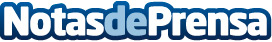 La importancia de contratar a una empresa de limpieza profesional, por LIMPIEZAS TERMYLa limpieza es una cuestión fundamental en todas partes: en los hogares, las empresas, las comunidades y los lugares públicos. Un lugar que brilla por su limpieza e higiene causa una buena impresión a los visitantes. Esta es la tarea de una empresa de limpieza con experiencia y un equipo profesionalDatos de contacto:Limpiezas TermyLa importancia de contratar a una empresa de limpieza profesional91 792 25 51Nota de prensa publicada en: https://www.notasdeprensa.es/la-importancia-de-contratar-a-una-empresa-de Categorias: Nacional Madrid Servicios Técnicos Hogar Consultoría http://www.notasdeprensa.es